发展与知识产权委员会（CDIP）第二十二届会议2018年11月19日至23日，日内瓦认可观察员与会秘书处编拟的文件发展与知识产权委员会（CDIP）的《议事规则》规定，可以临时认可政府间组织和非政府组织作为观察员与会，为期一年（文件CDIP/1/2 Rev.）。本文件附件中载有关于一个非政府组织（NGO），即法国工业与手工业地理标志协会的信息，该组织已要求获得临时观察员地位。3.	请CDIP就本文件附件中所载的非政府组织要求以一年为期被认可作为临时观察员与会的申请作出决定。[后接附件]法国工业与手工业地理标志协会(AFIGIA)组织名称法国工业与手工业地理标志协会(AFIGIA)组织代表Audrey Aubard女士，秘书长(法国)董事会成员Fabrice Descombes先生，主席（法国人）Thierry Moysset先生，副主席（法国人）Laurence Besse女士，司库（法国人）组织的任务和目标法国工业与手工业地理标志协会（AFIGIA）涵盖了因“地理标志”而知名的法国传统著名产品。这些产品在经济上根植于其所在地区，希望能够保持和促进这些特定地区的就业。成员主要有：拉吉奥尔刀、马赛肥皂、巴斯克亚麻、勒皮蕾丝、勃艮第石、布列塔尼花岗岩、佩皮尼昂石榴石、阿尔萨斯陶（来自苏夫勒南和贝奇多尔夫的陶器）、利福椅、利摩日瓷、阿吕迪石、法国南部石、昂迪兹花瓶、弗朗什-孔泰钟表、佩里戈尔石、欧比松地毯和挂毯、普罗旺斯小陶人以及农特龙刀。所有这些行业都花费了数年时间在法国建立地理标志体系，以捍卫和保护凝结了当地特有工艺技术的产品。作为协会成员，他们彼此熟悉，共同努力，因为他们怀抱相同的目标。详细联系方式地址：39, rue Charles Martin - 33 300 Bordeaux FRANCE法国电话：+33 9 54 99 67 36移动电话：+33 6 82 93 64 18电子邮件：afigia.asso@gmail.com网站：afigia.fr[附件和文件完]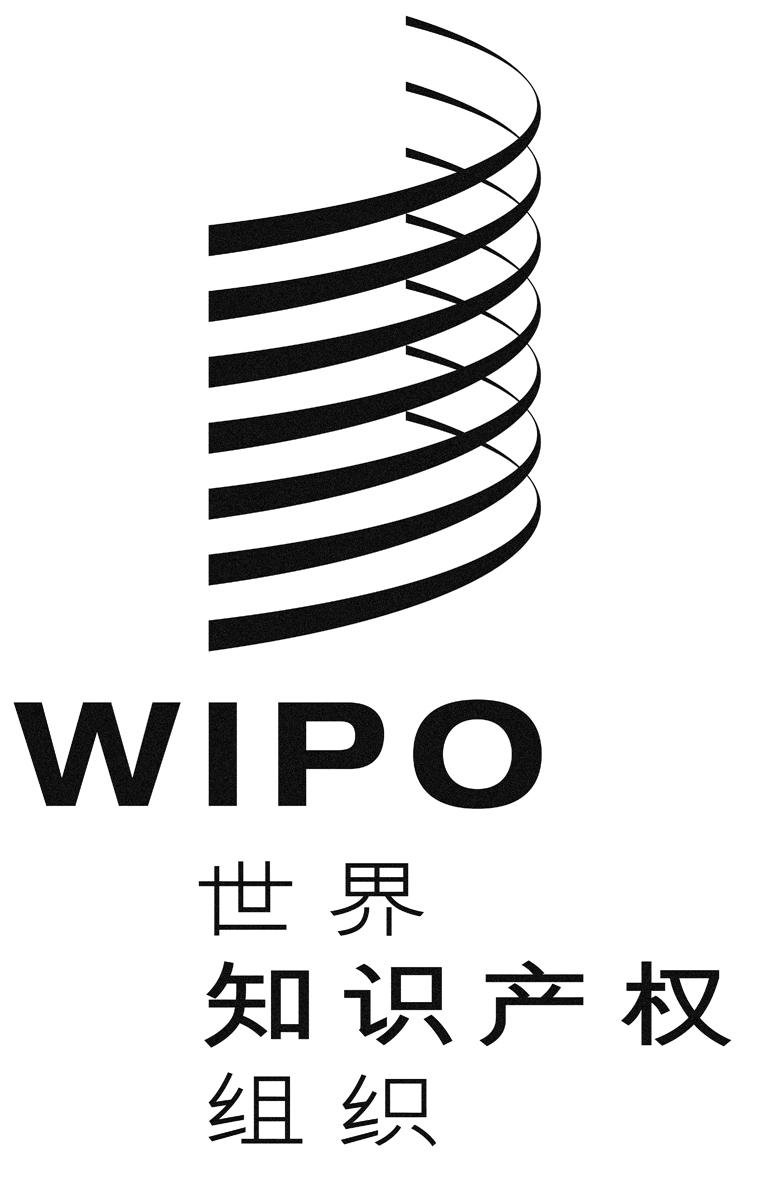 CCDIP/22/6CDIP/22/6CDIP/22/6原 文：法文原 文：法文原 文：法文日 期：2018年9月26日  日 期：2018年9月26日  日 期：2018年9月26日  